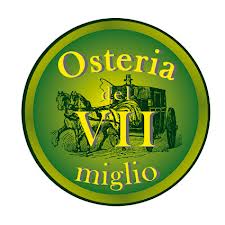 MENU BANCHETTI  AUTUNNO/INVERNOMINIMO GARANTITO  10 PERSONE Menu- Euro 40 per persona include: aperitivo di benvenuto, antipasto, 1 bis di primi piatti, 1bis di secondi piatti, dessert.Bevande incluse : Spumante e Moscato,Acqua Minerale & Caffè - 1 bottiglia di vino a ogni 4 persone.  AntipastiTagliere di Salumi Misti Toscani *****Carpaccio di piovra gratinata sul letto di trevisana*****Capesante fresche gratinate*****Carpaccio misto di pesce crudo con erba cipollina e melograno*****Fiori di zucca Pastellati con carciofi e mozzarella fritta****Focaccia Con Olio e origano1 Bis di primiRisotto con Scampetti Freschi, Fiori di Zucca e Zafferano*****Gnocchi di patate verdi con Brie e Melograno1 Bis di secondiScaloppina di Ricciola di Mare agli agrumi *****Tagliata di Scottona con Carciofi Trifolati